IME I PREZIME: Petar JojićDATUM ROĐENJA: 01/09/1988.ADRESA: Moravska 20/9, Pančevo KONTAKT TELEFON: 065/851-9093, 061/301-3408, 013/342-969E-MAIL: pecajojic@gmail.com                         OBRAZOVANJE:                                                                                                                                                     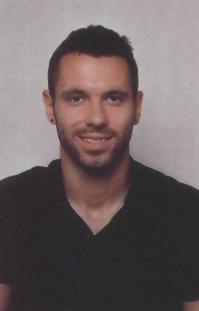 Gimnazija „Uroš Predić“ Pančevo, prirodno-matematički smer (2003-2007)Osnovne studije (2007):Diplomirani Pravnik - Pravni Fakultet „Internacionalni Univerzitet u Novom Pazaru“Veštine:Jezici: Engleski, osnove nemačkog i španskog.IT: MS Office, Internet Explorer, Visual Basic, Microsoft Word, Power Point, Fejsbuk oglašavanje(Facebook Ads)Sport: Aktivno bavljenje fudbalom od 2002. FK „Dinamo Pančevo“, plivanjem od 1998 do 2000, odbojkom od 2000 do 2002.Društvene veštine: Precizan, praktičan, odgovoran, komunikativan, sposoban za individualni i timski rad, sposoban za javno prezentovanje, spreman na rad pod pritiskom.Vozačka dozvola: Aktivan vozač, B kategorija.RADNO ISKUSTVO:Pripravnik u Advokatskoj kancelariji u periodu od 27. Septembra 2014. do 2. juna 2016.Upoznavanje sa zakonskim okvirima vezanim za PravoOsnovni sud u Pančevu (Stručna praksa)	2008-2009Aktivno prisustvovanje i proučavanje raznih sporova i parnica. Fejsbuk Content menadžer (2011-2014)Volontiranje:Organizovao grupe za učenje za kolege sa fakulteta 2008 - 2012;Studentski parlamentPomoćni trener FK „Dinamo” u periodu od 2009 - 2011;Nagrade:Najmladji debitant u prvom timu FK „Dinamo“ Vojvođanske lige 2005. godine;